KYNETIC Pre-application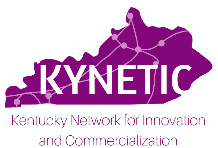 Section 1. Project title and PI/Contact PI information:Section 2. Non-confidential abstract: Abstracts may be shared with industry representatives or investors, so please do not include any confidential/proprietary information in the abstract. Maximum of 250 words.***Include Sections 1 and 2 on page 1. Begin Section 3 on the next page (page 2). ***Section 3. Project description (Maximum of 2 pages, including optional figures and/or tables):Describe the product/idea you are proposing and how it would address an unmet clinical need.Describe the market for this product and include an analysis of competitors/competitor products (both currently and those in development). How your product is unique? Is it patentable or is other intellectual property protection possible?Broadly, how do you intend to use the funds in this cycle? How they will help to advance the product/technology? What critical milestone(s) will be completed to accelerate commercialization?Briefly, how will the PI and/or team’s expertise and experience benefit the project?Section 4. References (OPTIONAL): Literature and/or website references may be listed in any standard citation format. No more than 10 references may be included. Section 5. Response to previous reviews (if applicable): Complete this section if you or another member of your team have previously submitted a KYNETIC application for this project (or a closely related project). Please describe briefly how any concerns raised in previous KYNETIC reviews have been addressed since your last application. Maximum of 300 words. If figures and/or tables are included with the written response, this section may not exceed 1 page in total. Section 6. Other support: Please list any current, past, or pending funding/support that is specifically relevant to the proposed product/technology. If none, check the box for “none” in each section. For each instance of funding/support, include the information listed below. No page limit. Source or name of sponsor:Grant/award number:Grant/award PI name:Grant/award title:Start date – End date:Funding/award amount:Your role and % effort (if applicable): Brief description of the major goal(s) or specific aims:Brief description of any overlap with the work proposed in your KYNETIC preapplication:Current/Active Support (RELEVANT to this product/technology):If none, check here:  Pending Support (RELEVANT to this product/technology):If none, check here:  Previous Support (RELEVANT to this product/technology):If none, check here:  Project Title:PI/Contact PI Last Name:PI/Contact PI First Name:PI/Contact PI Institution: